Об утверждении прогнозного планаприватизации муниципального имуществаРодниковского сельского поселенияАлексеевского муниципального района  на 2018 год  Руководствуясь Федеральным законом Российской Федерации «О приватизации государственного и муниципального имущества»  от 21 декабря 2001 года № 178-ФЗ, Федеральным законом Российской Федерации «Об общих принципах организации местного самоуправления в Российской Федерации» от 28 августа 1995 года, в соответствии с Уставом Родниковского сельского поселенияАлексеевского муниципального района  Республики Татарстан                          Совет Родниковского сельского поселения решил:Утвердить прогнозный план приватизации муниципального имущества Родниковского сельского поселения Алексеевского муниципального района  Республики Татарстан на 2018 год (Приложение 1)Поручить исполнительному комитету Родниковского сельского поселенияАлексеевского муниципального района обеспечить в установленном порядке реализацию Прогнозного плана  приватизации муниципального имущества на 2018 годРазместить настоящее решение на « Официальном портале правовой информации Республики Татарстан» в информационной-телекоммуникационной сети «Интернет», на сайте поселения на Портале муниципальных образований Республики Татарстан и обнародовать на специально оборудованных информационных стендах.Контроль за исполнением настоящего решения оставляю за собой.Глава Родниковского сельского поселения                                                       Е.А. Яковлева                                                                                                         Приложение 1                                                                                                                                    к Решению Совета                                                                                                                                                Родниковского                                                                                                                                     сельского поселения                                                                                                                                    от 01.02.2018 г. №1                                              Прогнозный план приватизации                                      муниципального имущества                                      Родниковского сельского поселения                     Алексеевского муниципального района  на 2018 год                                     муниципальное имущество, подлежащее приватизацииСОВЕТ  РОДНИКОВСКОГОСЕЛЬСКОГО ПОСЕЛЕНИЯ     АЛЕКСЕЕВСКОГОМУНИЦИПАЛЬНОГО РАЙОНАРЕСПУБЛИКИ ТАТАРСТАН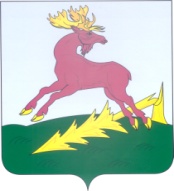 ТАТАРСТАН РЕСПУБЛИКАСЫАЛЕКСЕЕВСКМУНИЦИПАЛЬ РАЙОНЫҢРОДНИКИ АВЫЛҖИРЛЕГЕ СОВЕТЫ                   РЕШЕНИЕ   01.02.2018   с. Родники              КАРАР                          № 64№Наименование и характеристика объектаАдрес местонахождениеКол-во, шт. Год ввода Срок предполагаемой приватизации1Лада 212140,№ т.с.ХТА 21240Д 2143460Республика Татарстан, Алексеевский район, с. Родники, ул. Центральная, д.9             1        2013 1 полугодие 2018 г.